Respond by (date): _______________________!
(14 days after notice given to tenant)What is the Eviction Resolution Program (ERP)?Your county's Superior Court uses this program. ERP requires landlords to try to reach agreements with tenants about unpaid rent before they can ask for eviction in court. If you participate in the ERP, your landlord must meet with you and a specialist from your local Dispute Resolution Center (DRC).  If that solves the problem, great!  If not, the DRC will offer free mediation.  Mediation is voluntary – it only happens if both sides agree to do it.You have the right to a payment plan that works for you.  You can get help from a free lawyer if you are not sure what to do. (See page 2.)There's a moratorium. Why should I participate now?People still owe rent, even though the Governor put a moratorium (hold) on evictions. When the moratorium ends, you could be evicted. If you get this notice and do not respond or try to reach an agreement, your landlord may file for eviction more quickly after the moratorium ends. Get help now!  Contact these free resources in your county.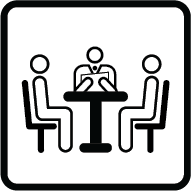 Behind on rent?  Here is a chance to resolve the dispute with your landlordSuperior Court Eviction Resolution Program (ERP)To:Tenant Name: Tenant Name: To:Property Address:Property Address:To:Tenant's Phone:Tenant's Email: From:Landlord's Name: Landlord's Name: From:Landlord's service address:Landlord's service address:From:Landlord's Phone:Landlord's Email: From:Landlord's Lawyer (if any) Name:Landlord's Lawyer (if any) Name:From:Lawyer's Address:Lawyer's Address:From:Lawyer's Phone:Lawyer's Email:Your landlord is asking you to take part in the Eviction Resolution Program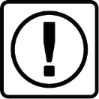 Do not wait!  You can get help.Do not wait!  You can get help.Rent assistance Free mediationFree legal helpRent assistance Free mediationFree legal helpWhat is mediation?  It is when a trained person (a mediator) helps you solve a problem or reach an agreement with someone else. 
You can ask for mediation at your local Dispute Resolution Center. Mediators are impartial and help all participants reach resolution. 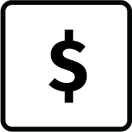 Rent AssistanceRent AssistanceClarkcouncilforthehomeless.org/erap/councilforthehomeless.org/erap/Rent AssistanceRent AssistanceKingkingcounty.gov/depts/community-human-services/COVID/eviction-prevention-rent-assistance.aspxkingcounty.gov/depts/community-human-services/COVID/eviction-prevention-rent-assistance.aspxRent AssistanceRent AssistancePiercepiercecountywa.gov/7142/Rental-Assistancepiercecountywa.gov/7142/Rental-AssistanceRent AssistanceRent AssistanceSnohomishCall 211Call 211Rent AssistanceRent AssistanceSpokanesnapwa.org, Call 509-456-7627snapwa.org, Call 509-456-7627Rent AssistanceRent AssistanceThurstoncaclmt.orghatc.org/community-resources/eviction-rent-assistance-program/caclmt.orghatc.org/community-resources/eviction-rent-assistance-program/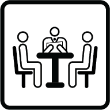 Dispute Resolution CentersDispute Resolution CentersClark(360) 334-5862 ext. 1001, info@mediationclarkcounty.org(360) 334-5862 ext. 1001, info@mediationclarkcounty.orgDispute Resolution CentersDispute Resolution CentersKing(206) 443-9603 ext. 111, housing@kcdrc.org(206) 443-9603 ext. 111, housing@kcdrc.orgDispute Resolution CentersDispute Resolution CentersPierce(253) 572-3657, solveit@centerforresolution.org(253) 572-3657, solveit@centerforresolution.orgDispute Resolution CentersDispute Resolution CentersSnohomish(425) 339-1335 ext. 3, earlyresolution@voaww.org(425) 339-1335 ext. 3, earlyresolution@voaww.orgDispute Resolution CentersDispute Resolution CentersSpokane(509) 456-0103 ext. 3, info@nwmediationcenter.com(509) 838-2799, intakespecialist@fulcrumdispute.com(509) 456-0103 ext. 3, info@nwmediationcenter.com(509) 838-2799, intakespecialist@fulcrumdispute.comDispute Resolution CentersDispute Resolution CentersThurston(360) 956-1155 ext. 113, info@mediatethurston.org(360) 956-1155 ext. 113, info@mediatethurston.org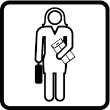 LawyersLawyersHousing Justice Projects (HJP)Housing Justice Projects (HJP)Housing Justice Projects (HJP)LawyersLawyersClark(360) 334-4007, Clark County Volunteer Lawyers Program HJP(360) 334-4007, Clark County Volunteer Lawyers Program HJPLawyersLawyersKing(206) 267-7069, King County Housing Justice Project(206) 267-7069, King County Housing Justice ProjectLawyersLawyersPierce(253) 572-5134, Tacoma Pro Bono Housing Justice Project(253) 572-5134, Tacoma Pro Bono Housing Justice ProjectLawyersLawyersSnohomish(425) 258-9283 ext. 5, Snohomish County Legal Services HJP(425) 258-9283 ext. 5, Snohomish County Legal Services HJPLawyersLawyersSpokane(509) 477-2674, Spokane Bar Association VLP, HJP(509) 477-2674, Spokane Bar Association VLP, HJPLawyersLawyersThurston(360) 705-8194, Thurston Mason Volunteer Legal Clinic HJP(360) 705-8194, Thurston Mason Volunteer Legal Clinic HJP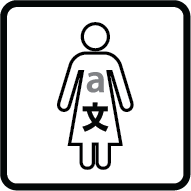 Free interpreter services are available at all these programsGet this form in Spanish, Chinese, Vietnamese, Korean, Russian, or Tagalog at www.courts.wa.gov/ERPTranslationsFree interpreter services are available at all these programsGet this form in Spanish, Chinese, Vietnamese, Korean, Russian, or Tagalog at www.courts.wa.gov/ERPTranslationsFree interpreter services are available at all these programsGet this form in Spanish, Chinese, Vietnamese, Korean, Russian, or Tagalog at www.courts.wa.gov/ERPTranslationsI want to take part in in the Eviction Resolution Program. 
What do I do now?You can start the process by doing one of these things: Contact the Dispute Resolution Center in your county. Fill out and return this form to your landlord at the address on page 1. Keep a copy.You can also get a lawyer, whether or not you participate in the Eviction Resolution Program (ERP). I want to take part in in the Eviction Resolution Program. 
What do I do now?You can start the process by doing one of these things: Contact the Dispute Resolution Center in your county. Fill out and return this form to your landlord at the address on page 1. Keep a copy.You can also get a lawyer, whether or not you participate in the Eviction Resolution Program (ERP). I want to take part in in the Eviction Resolution Program. 
What do I do now?You can start the process by doing one of these things: Contact the Dispute Resolution Center in your county. Fill out and return this form to your landlord at the address on page 1. Keep a copy.You can also get a lawyer, whether or not you participate in the Eviction Resolution Program (ERP). I want to take part in in the Eviction Resolution Program. 
What do I do now?You can start the process by doing one of these things: Contact the Dispute Resolution Center in your county. Fill out and return this form to your landlord at the address on page 1. Keep a copy.You can also get a lawyer, whether or not you participate in the Eviction Resolution Program (ERP). I want to take part in in the Eviction Resolution Program. 
What do I do now?You can start the process by doing one of these things: Contact the Dispute Resolution Center in your county. Fill out and return this form to your landlord at the address on page 1. Keep a copy.You can also get a lawyer, whether or not you participate in the Eviction Resolution Program (ERP). 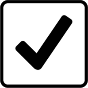 Yes, I want help resolving my unpaid rent.  Contact me at:Yes, I want help resolving my unpaid rent.  Contact me at:Yes, I want help resolving my unpaid rent.  Contact me at:Yes, I want help resolving my unpaid rent.  Contact me at:Tenant’s Name:Tenant’s Name:Tenant’s Name:Tenant’s Name:Tenant’s Name:Tenant’s Address:Tenant’s Address:Tenant’s Address:Tenant’s Address:Tenant’s Address:Tenant’s Phone:Tenant’s Phone:Tenant’s Phone:Tenant’s Phone:Tenant’s Email: